Configuración Datos Suplementarios con tablas de ValidaciónIngresar al módulo Tablas con atributos de datos suplementarios existentes GTVSDTB.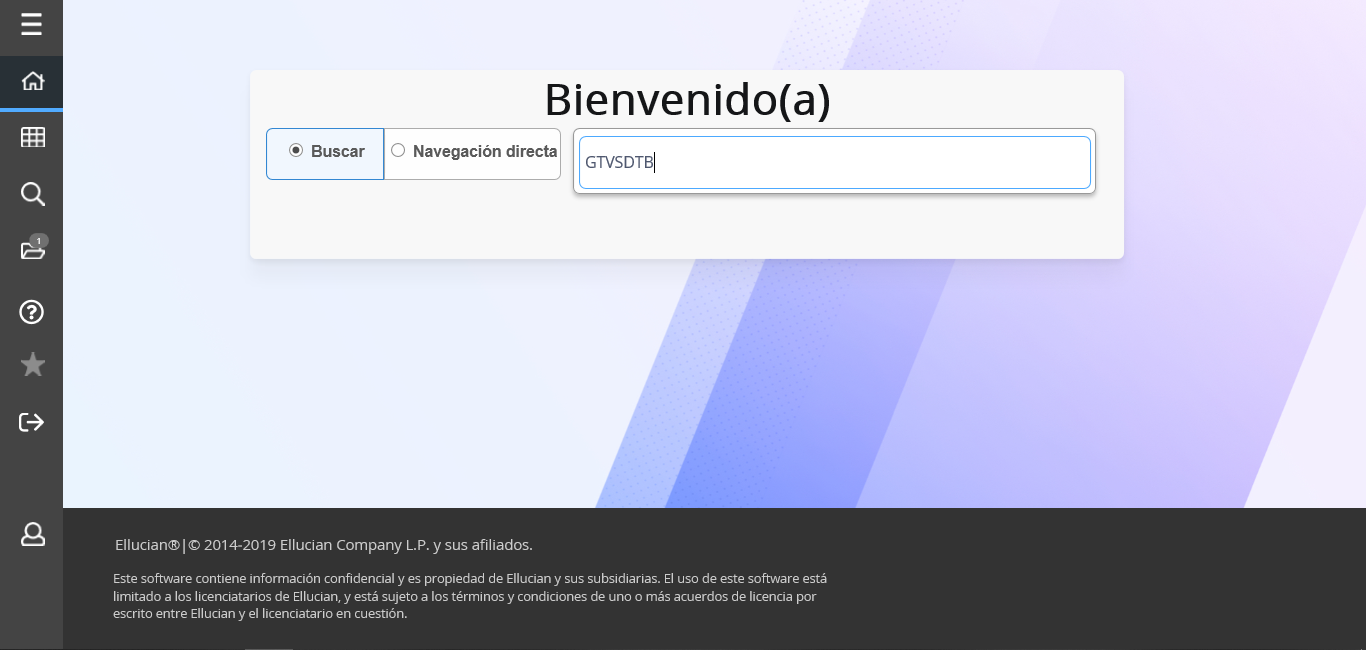 Insertar el código del módulo que deseamos que tenga datos suplementarios.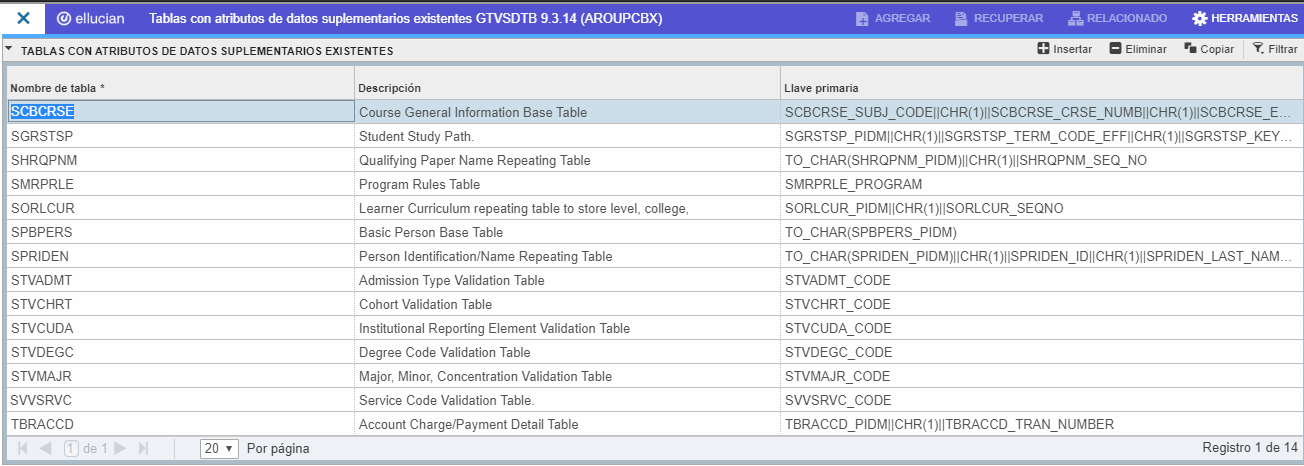 Como parte del ejemplo, se agregará la tabla SCBCRSE.Clic en INSERTAREn Nombre de tabla agregar SCBCRSE.Clic en GUARDARIngresar al módulo  GOASDMD y configurar los atributos de los datos suplementarios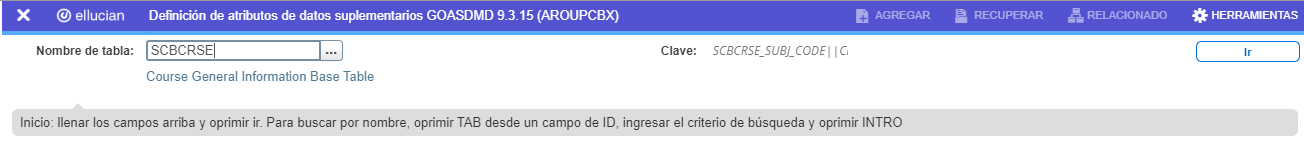 Como parte del ejemplo, se definirán los atributos de los datos suplementarios de la tabla SCBCRSE.En Nombre de tabla agregar SCBCRSE.Clic en IR.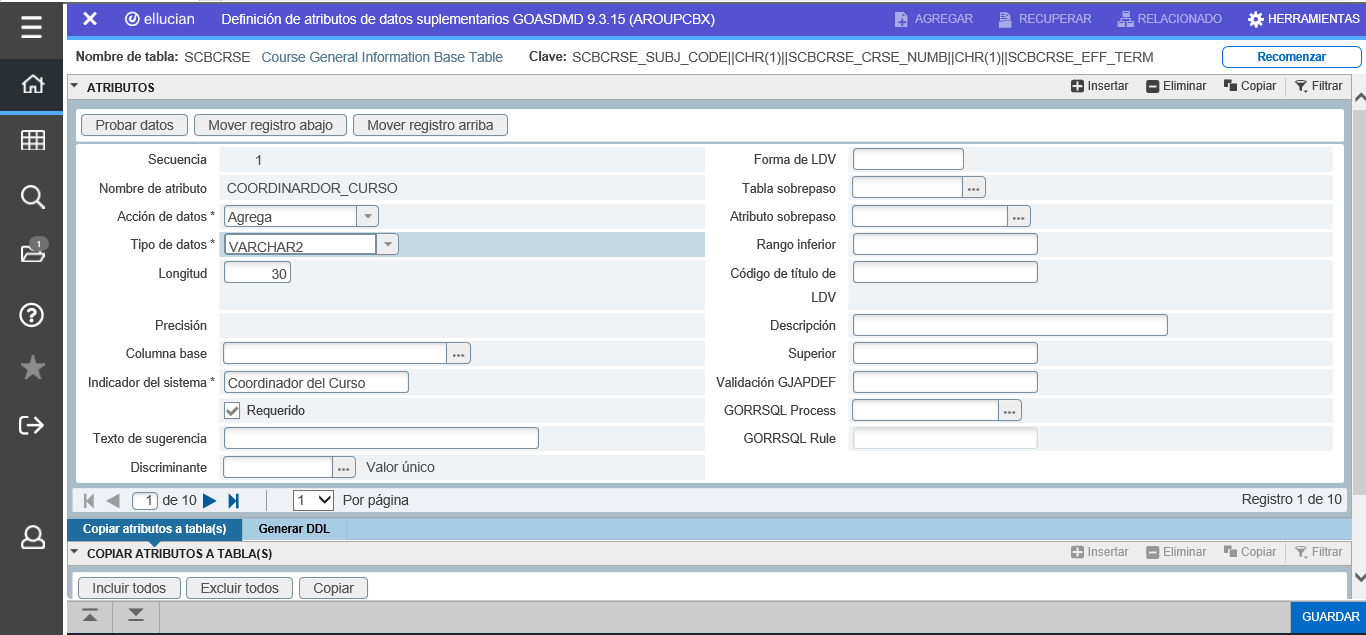 Como parte del ejemplo, se definirán los atributos del dato suplementario “Coordinador_Curso”. Este dato no consume alguna tabla de validación.En el campo Nombre de atributo ingresar el nombre que se le dará al campo suplementario. En este caso será “Coordinador_Curso”En el campo Acción de datos elegir la opción AgregaEn el campo Tipo de datos elegir cómo se ingresará el valor de la información. Es decir, una fecha, un número, o un alfanumérico. En este caso elegir la opción VARCHAR2En el campo Longitud ingresar la cantidad de caracteres que admitirá el atributo, el cual será de 30En el campo Indicador del sistema se deberá colocar el nombre que será visible para el usuario. En este caso será “Coordinador del Curso”Clic en GUARDAR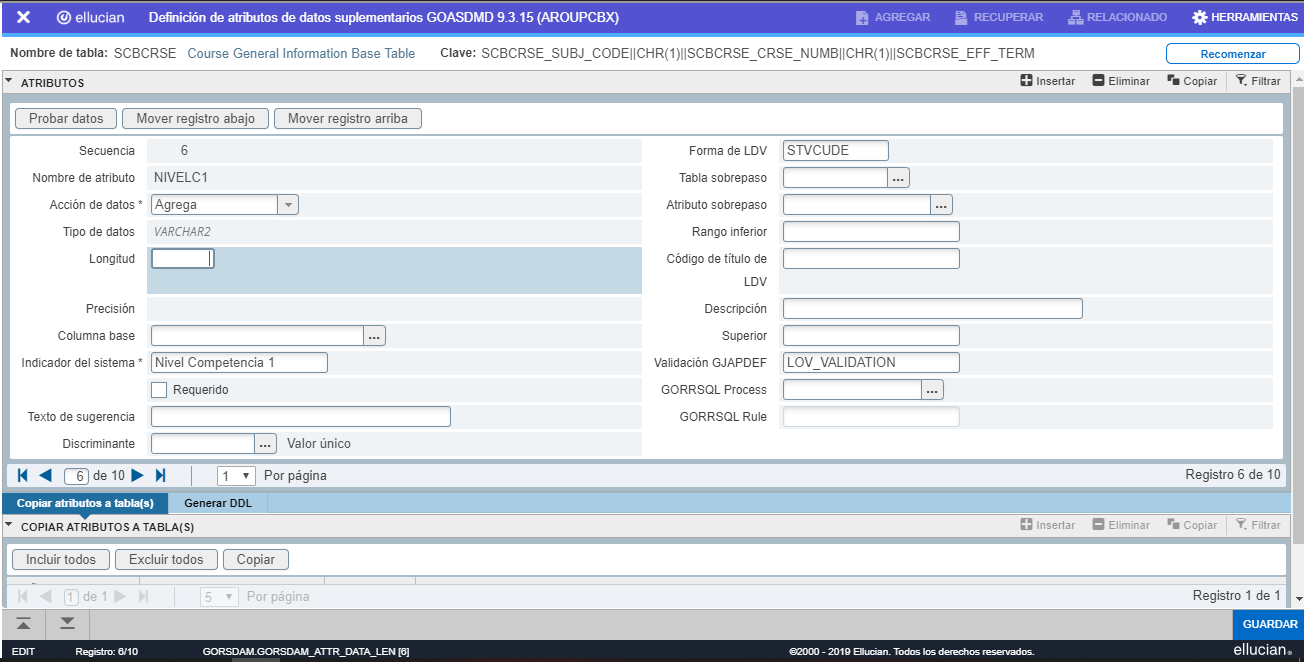 En caso se quiera que la información del dato suplementario se ingrese a partir de una tabla de validación se debe configurar lo siguiente:En el campo Forma de LDV ingresar el nombre de la tabla de validación. En el caso mostrado será la tabla STVCUDE.En el campo Validación GJAPDEF ingresar  LOV_VALIDATIONClic en GUARDARRepetir la acción por cada campo de dato suplementario que se desea agregar con tabla de validación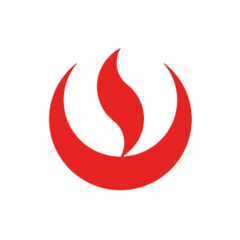 InstructivoConfiguración Datos Suplementarios con tablas de ValidaciónInstructivoConfiguración Datos Suplementarios con tablas de ValidaciónInstructivoConfiguración Datos Suplementarios con tablas de ValidaciónInstructivoConfiguración Datos Suplementarios con tablas de ValidaciónImplementación BANNER                                                  Implementación BANNER                                                  Implementación BANNER                                                  Implementación BANNER                                                  VersiónFechaElaboradoDescripción del Cambio1.003-02-2020Versión inicialEL PRESENTE DOCUMENTO HA SIDO DESARROLLADO PARA USO EXCLUSIVO DE EMPLEADOS DE LA EMPRESA SERVICIOS ANDINOS SPA QUIENES DEBERÁN MANTENER ESTRICTA RESERVA FRENTE A TERCEROS RESPECTO DEL CONTENIDO DEL DOCUMENTO, EN CONSECUENCIA, SERVICIOS ANDINOS SPA. NO ASUME RESPONSABILIDADES RESPECTO DE SU USO INADECUADO y/o POR PERSONAS NO AUTORIZADAS.EL PRESENTE DOCUMENTO HA SIDO DESARROLLADO PARA USO EXCLUSIVO DE EMPLEADOS DE LA EMPRESA SERVICIOS ANDINOS SPA QUIENES DEBERÁN MANTENER ESTRICTA RESERVA FRENTE A TERCEROS RESPECTO DEL CONTENIDO DEL DOCUMENTO, EN CONSECUENCIA, SERVICIOS ANDINOS SPA. NO ASUME RESPONSABILIDADES RESPECTO DE SU USO INADECUADO y/o POR PERSONAS NO AUTORIZADAS.EL PRESENTE DOCUMENTO HA SIDO DESARROLLADO PARA USO EXCLUSIVO DE EMPLEADOS DE LA EMPRESA SERVICIOS ANDINOS SPA QUIENES DEBERÁN MANTENER ESTRICTA RESERVA FRENTE A TERCEROS RESPECTO DEL CONTENIDO DEL DOCUMENTO, EN CONSECUENCIA, SERVICIOS ANDINOS SPA. NO ASUME RESPONSABILIDADES RESPECTO DE SU USO INADECUADO y/o POR PERSONAS NO AUTORIZADAS.EL PRESENTE DOCUMENTO HA SIDO DESARROLLADO PARA USO EXCLUSIVO DE EMPLEADOS DE LA EMPRESA SERVICIOS ANDINOS SPA QUIENES DEBERÁN MANTENER ESTRICTA RESERVA FRENTE A TERCEROS RESPECTO DEL CONTENIDO DEL DOCUMENTO, EN CONSECUENCIA, SERVICIOS ANDINOS SPA. NO ASUME RESPONSABILIDADES RESPECTO DE SU USO INADECUADO y/o POR PERSONAS NO AUTORIZADAS.